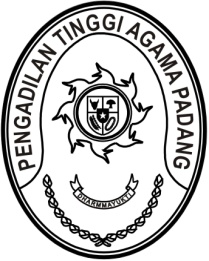 Nomor 	:     /PAN.PTA.W3-A/HK2.6/XII/2023                Padang, 5 Desember 2023Sifat	: BiasaLampiran 	:  - Hal	: Penerimaan dan Registrasi Perkara                     Banding Nomor 72/Pdt.G/2023/PTA.PdgKepada    Yth. Ketua Pengadilan Agama Bukittinggi Assalamu’alaikum Wr.Wb.Dengan ini kami beritahukan kepada Saudara bahwa berkas yang dimohonkan banding oleh Saudara:Deri Yusman bin M. Yunus sebagai Pembanding L a w a nSyahra Nisfu binti Sahrul Abas sebagai TerbandingTerhadap Putusan Pengadilan Agama Bukittinggi Nomor 509/Pdt.G/2023/PA.Bkt  tanggal 19 Oktober 2023 yang Saudara kirimkan dengan surat pengantar Nomor 3244/WKPA.W3-A4/HK.2.6/XI/2023 tanggal 27 November 2023 telah kami terima dan telah didaftarkan dalam Buku Register Banding Pengadilan Tinggi Agama Padang, Nomor 72/Pdt.G/2023/PTA.Pdg tanggal 5 Desember 2023.Demikian disampaikan untuk dimaklumi sebagaimana mestinya.                  WassalamPanitera,SyafruddinTembusan:Sdr. Iskandar, S.H. dan Septian Mandala Putra, S.H. sebagai Kuasa Pembanding;Sdr. Kevin Erdian, S.H. dan Riza Mardhia, S.H. sebagai Kuasa Terbanding;c.q. Pengadilan Agama Bukittinggi.